Ա. ՆԱԽԱԳԻԾԱ. ՆԱԽԱԳԻԾՆոր ճանապարհի նախագիծը պատրաստ է, սակայն կարող է վերանայվել նախնական ուսումնասիրության արդյունքների հիման վրա:Նոր ճանապարհի նախագիծը պատրաստ է, սակայն կարող է վերանայվել նախնական ուսումնասիրության արդյունքների հիման վրա:Բ. ՀԱՆՐԱՅԻՆ ԼՍՈՒՄՆԵՐԻ ԿԱԶՄԱԿԵՐՊՈՒՄԲ. ՀԱՆՐԱՅԻՆ ԼՍՈՒՄՆԵՐԻ ԿԱԶՄԱԿԵՐՊՈՒՄԾրագիրն  իրականացնող գրասենյակի մասնագետները կայցելեն  ձեր համայնք:Ձեզ կներկայացվեն օտարման գործընթացի փուլերը, գործընթացում ձեր իրավունքները և փոխհատուցման սկզբունքները, ինչպես նաև հնարավոր բողոքների քննարկման ընթացակարգը:Ծրագիրն  իրականացնող գրասենյակի մասնագետները կայցելեն  ձեր համայնք:Ձեզ կներկայացվեն օտարման գործընթացի փուլերը, գործընթացում ձեր իրավունքները և փոխհատուցման սկզբունքները, ինչպես նաև հնարավոր բողոքների քննարկման ընթացակարգը:Գ. ՆԱԽՆԱԿԱՆ ՈՒՍՈՒՄՆԱՍԻՐՈՒԹՅՈՒՆԳ. ՆԱԽՆԱԿԱՆ ՈՒՍՈՒՄՆԱՍԻՐՈՒԹՅՈՒՆ☐ՀՀ Կառավարության 24.12.2015թ-ի թիվ 1531-Ն որոշում <<Քաղաքային կայուն զարգացման ներդրումային ծրագրի Տրանշ-2 (Հին Սիլիկյան-Աշտարակ) ճանապարհահատվածներում առկա գույքի և հողատարածքների նախնական ուսումնասիրման մասին>> :ՀՀ Կառավարության 24.12.2015թ-ի թիվ 1531-Ն որոշում <<Քաղաքային կայուն զարգացման ներդրումային ծրագրի Տրանշ-2 (Հին Սիլիկյան-Աշտարակ) ճանապարհահատվածներում առկա գույքի և հողատարածքների նախնական ուսումնասիրման մասին>> :ՆԱԽՆԱԿԱՆ ՈՒՍՈՒՄՆԱՍԻՐՈՒԹՅՈՒՆ`Գույքի և հողատարածքների ներքին և արտաքին չափագրումԳույքի և հողատարածքների տեղազննություն, ֆոտո և տեսաամրագրումԾառերի, մշակաբույսերի տեղազննություն և հաշվառումԲարելավումների տեղազննություն և հաշվառումՄարդահամար և սոցիալ-տնտեսական հետազոտության անցկացումԱզդեցության ենթակա անձանց, գույքի և հողատարածքների վերաբերյալ անհրաժեշտ փաստաթղթերի տեսածրում (սկան) և հավաքագրումԱզդեցության ենթակա գույքերի ցանկի ճշգրտումՈւսումնասիրված գույքի և հողատարածքների նկարագրության արձանագրությունների կազմումՆԱԽՆԱԿԱՆ ՈՒՍՈՒՄՆԱՍԻՐՈՒԹՅՈՒՆ`Գույքի և հողատարածքների ներքին և արտաքին չափագրումԳույքի և հողատարածքների տեղազննություն, ֆոտո և տեսաամրագրումԾառերի, մշակաբույսերի տեղազննություն և հաշվառումԲարելավումների տեղազննություն և հաշվառումՄարդահամար և սոցիալ-տնտեսական հետազոտության անցկացումԱզդեցության ենթակա անձանց, գույքի և հողատարածքների վերաբերյալ անհրաժեշտ փաստաթղթերի տեսածրում (սկան) և հավաքագրումԱզդեցության ենթակա գույքերի ցանկի ճշգրտումՈւսումնասիրված գույքի և հողատարածքների նկարագրության արձանագրությունների կազմումՀՈՂԱՏԱՐԱԾՔՆԵՐԻ, ՇԻՆՈՒԹՅՈՒՆՆԵՐԻ ՉԱՓԱԳՐՈՒՄՀՈՂԱՏԱՐԱԾՔՆԵՐԻ, ՇԻՆՈՒԹՅՈՒՆՆԵՐԻ ՉԱՓԱԳՐՈՒՄ☐Չափագրվում են Ձեր հողատարածքներն ու շինությունները:Չափագրման ժամանակ Ձեր ներկայությունը ցանկալի է:Չափագրման արդյունքում կարող են հայտնաբերվել ազդեցության ենթակա նոր հողակտորներ և որոշ հողակտորներ կարող են դուրս գալ օտարվող հողակտորների ցանկից: Չափագրվում են Ձեր հողատարածքներն ու շինությունները:Չափագրման ժամանակ Ձեր ներկայությունը ցանկալի է:Չափագրման արդյունքում կարող են հայտնաբերվել ազդեցության ենթակա նոր հողակտորներ և որոշ հողակտորներ կարող են դուրս գալ օտարվող հողակտորների ցանկից: ՄԱՐԴԱՀԱՄԱՐ ԵՎ  ՍՈՑԻԱԼ-ՏՆՏԵՍԱԿԱՆ ՀԵՏԱԶՈՏՈՒԹՅՈՒՆ ՄԱՐԴԱՀԱՄԱՐ ԵՎ  ՍՈՑԻԱԼ-ՏՆՏԵՍԱԿԱՆ ՀԵՏԱԶՈՏՈՒԹՅՈՒՆ ☐Մարդահամար`Նկարագրվում է ձեր ընտանիքը և բոլոր անդամները:Տեղեկատվությունը չի անդրադառնում փոխհատուցման չափի վրա: Սոցիալ-տնտեսական հետազոտություն`Տնային տնտեսության նկարագրության հարցաշարը կլրացվի ազդեցության ենթակա բոլոր ընտանիքներիհետ: Հետազոտությունը անանուն է:Արդյունքները չեն անդրադառնում փոխհատուցման չափի վրա:Մարդահամար`Նկարագրվում է ձեր ընտանիքը և բոլոր անդամները:Տեղեկատվությունը չի անդրադառնում փոխհատուցման չափի վրա: Սոցիալ-տնտեսական հետազոտություն`Տնային տնտեսության նկարագրության հարցաշարը կլրացվի ազդեցության ենթակա բոլոր ընտանիքներիհետ: Հետազոտությունը անանուն է:Արդյունքները չեն անդրադառնում փոխհատուցման չափի վրա:ԳՈՒՅՔԻ ՆԿԱՐԱԳՐՈՒԹՅՈՒՆԳՈՒՅՔԻ ՆԿԱՐԱԳՐՈՒԹՅՈՒՆ☐Նկարագրվում է օտարման ենթակա գույքը. հողակտորները, շինությունները, մշակաբույսերը, բերքատու և դեկորատիվ ծառերը:Նկարագրվում է օտարման ենթակա գույքը. հողակտորները, շինությունները, մշակաբույսերը, բերքատու և դեկորատիվ ծառերը:Դ. ԲԱՑԱՌԻԿ` ԳԵՐԱԿԱ ՀԱՆՐԱՅԻՆ ՇԱՀԻ ՃԱՆԱՉՈՒՄԴ. ԲԱՑԱՌԻԿ` ԳԵՐԱԿԱ ՀԱՆՐԱՅԻՆ ՇԱՀԻ ՃԱՆԱՉՈՒՄ☐Նախնական ուսումնասիրության արդյունքում ճշգրտված ազդեցության ենթակա գույքերը ՀՀ կառավարության որոշմամբ կճանաչվեն բացառիկ` գերակա հանրային շահ:Նախնական ուսումնասիրության արդյունքում ճշգրտված ազդեցության ենթակա գույքերը ՀՀ կառավարության որոշմամբ կճանաչվեն բացառիկ` գերակա հանրային շահ:ԲԱՑԱՌԻԿ` ԳԵՐԱԿԱ ՀԱՆՐԱՅԻՆ ՇԱՀԻ ՃԱՆԱՉՈՒՄ ԵՎ ՀՕՏԾ ՊԱՏՐԱՍՏՈՒՄՀանրային լսումների կազմակերպումՉափագրման, գույքի տեղազննության և մարդահամարի տվյալներ ստուգում և թարմացումԳույքի նկարագրության արձանագրութունների ստորագրում և դրանց ծանուցումԳույքի գնահատում, փոխհատուցման հաշվարկՀողի օտարման և տարաբնակեցման ծրագրի պատրաստումԲԱՑԱՌԻԿ` ԳԵՐԱԿԱ ՀԱՆՐԱՅԻՆ ՇԱՀԻ ՃԱՆԱՉՈՒՄ ԵՎ ՀՕՏԾ ՊԱՏՐԱՍՏՈՒՄՀանրային լսումների կազմակերպումՉափագրման, գույքի տեղազննության և մարդահամարի տվյալներ ստուգում և թարմացումԳույքի նկարագրության արձանագրութունների ստորագրում և դրանց ծանուցումԳույքի գնահատում, փոխհատուցման հաշվարկՀողի օտարման և տարաբնակեցման ծրագրի պատրաստումՀԱՆՐԱՅԻՆ ԼՍՈՒՄՆԵՐԻ ԿԱԶՄԱԿԵՐՊՈՒՄՀԱՆՐԱՅԻՆ ԼՍՈՒՄՆԵՐԻ ԿԱԶՄԱԿԵՐՊՈՒՄ☐ԳՈՒՅՔԻ ՆԿԱՐԱԳՐՈՒԹՅԱՆ ԱՐՁԱՆԱԳՐՈՒԹՅԱՆ ՊԱՏՐԱՍՏՈՒՄ ԵՎ ՍՏՈՐԱԳՐՈՒՄԳՈՒՅՔԻ ՆԿԱՐԱԳՐՈՒԹՅԱՆ ԱՐՁԱՆԱԳՐՈՒԹՅԱՆ ՊԱՏՐԱՍՏՈՒՄ ԵՎ ՍՏՈՐԱԳՐՈՒՄ☐Ձեր տրամադրված տեղեկատվության և համայնքում իրականացված ուսումնասիրությունների արդյունքում կազմվում է գույքի (հող, շինություն, բիզնես) նկարագրության արձանագրությունը:Համոզվե՛ք, որ դուք տրամադրել եք բոլոր անհրաժեշտ փաստաթղթերի պատճեները:Արձանագրությունը կներկայացվի Ձեզ ստորագրելու համար: Համոզվե՛ք, որ ձեր գույքը ճիշտ է նկարագրված:Իրականացնող կողմի ստորագրումից հետո մեկ օրինակը պաշտոնական ծանուցմամբ կուղարկվի  Ձեզ փոստով:Ձեր տրամադրված տեղեկատվության և համայնքում իրականացված ուսումնասիրությունների արդյունքում կազմվում է գույքի (հող, շինություն, բիզնես) նկարագրության արձանագրությունը:Համոզվե՛ք, որ դուք տրամադրել եք բոլոր անհրաժեշտ փաստաթղթերի պատճեները:Արձանագրությունը կներկայացվի Ձեզ ստորագրելու համար: Համոզվե՛ք, որ ձեր գույքը ճիշտ է նկարագրված:Իրականացնող կողմի ստորագրումից հետո մեկ օրինակը պաշտոնական ծանուցմամբ կուղարկվի  Ձեզ փոստով:ԳՈՒՅՔԻ ԳՆԱՀԱՏՈՒՄ, ՓՈԽՀԱՏՈՒՑՄԱՆ ՀԱՇՎԱՐԿԳՈՒՅՔԻ ԳՆԱՀԱՏՈՒՄ, ՓՈԽՀԱՏՈՒՑՄԱՆ ՀԱՇՎԱՐԿ☐Ձեր կողմից ստորագրված գույքի նկարագրության արձանագրության հիման վրա կսկսվի Ձեր գույքի գնահատումը: Գնահատման մոտեցումների վերաբերյալ ձեր հարցադրումները կարող եք տալ Հանրային լսումների ժամանակ:Ձեր կողմից ստորագրված գույքի նկարագրության արձանագրության հիման վրա կսկսվի Ձեր գույքի գնահատումը: Գնահատման մոտեցումների վերաբերյալ ձեր հարցադրումները կարող եք տալ Հանրային լսումների ժամանակ:ՀՈՂԻ ՕՏԱՐՄԱՆ ԵՎ ՏԱՐԱԲՆԱԿԵՑՄԱՆ ԾՐԱԳՐԻ ՊԱՏՐԱՍՏՈՒՄ (ՀՕՏԾ)Ծրագրում ներկայացվելու է փոխհատուցման ընդհանուր մոտեցումը, Ծրագրի հնարավոր ազդեցությունները և փոխհատուցման ընդհանուր բյուջեն:ՀՈՂԻ ՕՏԱՐՄԱՆ ԵՎ ՏԱՐԱԲՆԱԿԵՑՄԱՆ ԾՐԱԳՐԻ ՊԱՏՐԱՍՏՈՒՄ (ՀՕՏԾ)Ծրագրում ներկայացվելու է փոխհատուցման ընդհանուր մոտեցումը, Ծրագրի հնարավոր ազդեցությունները և փոխհատուցման ընդհանուր բյուջեն:☐ՀՕՏԾ հաստատումը Ասիական Զարգացման Բանկի կողմիցՀՕՏԾ հաստատումը Ասիական Զարգացման Բանկի կողմից☐ՀՕՏԾ հաստատումը ՀՀ կառավարության կողմիցՀՕՏԾ հաստատումը ՀՀ կառավարության կողմից☐Ե. ՀՈՂԻ ՕՏԱՐՄԱՆ ԵՎ ՏԱՐԱԲՆԱԿԵՑՄԱՆ ԾՐԱԳՐԻ ԻՐԱԿԱՆԱՑՈՒՄԵ. ՀՈՂԻ ՕՏԱՐՄԱՆ ԵՎ ՏԱՐԱԲՆԱԿԵՑՄԱՆ ԾՐԱԳՐԻ ԻՐԱԿԱՆԱՑՈՒՄ- Ծրագրի իրականացումը ենթադրում է ծրագրում նկարագրված բոլոր ազդեցության ենթակա անձանց հետ օտարման պայմանագրերի կնքումը և փոխհատուցման տրամարդրումը հետևյալ փուլերով`Գույքի օտարման նախնական պայմանագրի/համաձայնագրի պատրաստում և ծանուցումԳույքի օտարման պայմանագրի/համաձայնագրի կնքում և փոխհատուցման փոխանցումԳույքի օտարման պայմանագիրը չկնքելու դեպքում գույքի օտարում` դատական կարգով- Ծրագրի իրականացումը ենթադրում է ծրագրում նկարագրված բոլոր ազդեցության ենթակա անձանց հետ օտարման պայմանագրերի կնքումը և փոխհատուցման տրամարդրումը հետևյալ փուլերով`Գույքի օտարման նախնական պայմանագրի/համաձայնագրի պատրաստում և ծանուցումԳույքի օտարման պայմանագրի/համաձայնագրի կնքում և փոխհատուցման փոխանցումԳույքի օտարման պայմանագիրը չկնքելու դեպքում գույքի օտարում` դատական կարգովԳՈՒՅՔԻ ՕՏԱՐՄԱՆ ՆԱԽՆԱԿԱՆ ՊԱՅՄԱՆԱԳՐԻ ՊԱՏՐԱՍՏՈՒՄ ԵՎ ԾԱՆՈՒՑՈՒՄԳՈՒՅՔԻ ՕՏԱՐՄԱՆ ՆԱԽՆԱԿԱՆ ՊԱՅՄԱՆԱԳՐԻ ՊԱՏՐԱՍՏՈՒՄ ԵՎ ԾԱՆՈՒՑՈՒՄ☐Ձեզ կներկայացվի նախնական պայմանագիրը:Ծանոթացեք պայմանագրի բովանդակությանը և օրենքով նախատեսված ժամկետում ներկայացրեք ձեր առարկությունները:Լրացրեք անհրաժեշտ տեղեկատվությունը, օրինակ բանկային հաշվեհամարը:Բանկային  հաշվեհամարի վերաբերյալ տեղեկատվության բացակայության պարագայում, Ծրագրի իրականացման գրասենյակը ձեր անունով կբացի հաշվեհամար:  Ձեզ կներկայացվի նախնական պայմանագիրը:Ծանոթացեք պայմանագրի բովանդակությանը և օրենքով նախատեսված ժամկետում ներկայացրեք ձեր առարկությունները:Լրացրեք անհրաժեշտ տեղեկատվությունը, օրինակ բանկային հաշվեհամարը:Բանկային  հաշվեհամարի վերաբերյալ տեղեկատվության բացակայության պարագայում, Ծրագրի իրականացման գրասենյակը ձեր անունով կբացի հաշվեհամար:  ԳՈՒՅՔԻ ՕՏԱՐՄԱՆ ՊԱՅՄԱՆԱԳՐԻ ԿՆՔՈՒՄ ԵՎ ՓՈԽՀԱՏՈՒՑՄԱՆ ՓՈԽԱՆՑՈՒՄ ԳՈՒՅՔԻ ՕՏԱՐՄԱՆ ՊԱՅՄԱՆԱԳՐԻ ԿՆՔՈՒՄ ԵՎ ՓՈԽՀԱՏՈՒՑՄԱՆ ՓՈԽԱՆՑՈՒՄ ☐Ձեզ հետ կկնքվեն պայմանագրերը:Փոխհատուցման գումարը կփոխանցվի ձեր բանկային հաշվեհամարին:Ձեզ հետ կկնքվեն պայմանագրերը:Փոխհատուցման գումարը կփոխանցվի ձեր բանկային հաշվեհամարին:ԳՈՒՅՔԻ ՕՏԱՐՈՒՄ ԴԱՏԱԿԱՆ ԿԱՐԳՈՎԳՈՒՅՔԻ ՕՏԱՐՈՒՄ ԴԱՏԱԿԱՆ ԿԱՐԳՈՎ☐Գույքի օտարումը դատական կարգով կիրականացվի եթե` (1) ազդեցության ենթակա անձը հայտնում է իր անահամաձայնությունը և  հրաժարվում է ստորագրել գույքի օտարման պայմանագիրը; և/կամ (2) օտարման պայմանագրի կնքումը անհնար է օրենսդրությամբ սահմանված պայմանների բացակայության պատճառով Դատական կարգով օտարումը կիրականացվի հետևյալ փուլերով` փոխհատուցման գումարը կփոխանցվի դատարանի դեպոզիտային հաշվինդեպքոզիտային հաշվից 7-օրյա ժամկետում գումարը չվերցնելու դեպքում ձեռքբերողը օտարման դատական հայցով կդիմի դատարանդատարանի վճռով հողը կօտարվիԳույքի օտարումը դատական կարգով կիրականացվի եթե` (1) ազդեցության ենթակա անձը հայտնում է իր անահամաձայնությունը և  հրաժարվում է ստորագրել գույքի օտարման պայմանագիրը; և/կամ (2) օտարման պայմանագրի կնքումը անհնար է օրենսդրությամբ սահմանված պայմանների բացակայության պատճառով Դատական կարգով օտարումը կիրականացվի հետևյալ փուլերով` փոխհատուցման գումարը կփոխանցվի դատարանի դեպոզիտային հաշվինդեպքոզիտային հաշվից 7-օրյա ժամկետում գումարը չվերցնելու դեպքում ձեռքբերողը օտարման դատական հայցով կդիմի դատարանդատարանի վճռով հողը կօտարվիԶ. ՃԱՆԱՊԱՐՀԻ ՇԻՆԱՐԱՐՈՒԹՅԱՆ ՍԿԻԶԲ Ճանապարհի շինարարությունը չի սկսվի մինչև բոլոր ազդեցության ենթակա անձանց հաշվեհամարներին չփոխանցվի փոխհատուցման գումարը, կամՄինչև օտարման վերաբերյալ դատական վճիռը չգրանցվի ՀՀ անշարժ գույքի կադաստրի պետական կոմիտեումԶ. ՃԱՆԱՊԱՐՀԻ ՇԻՆԱՐԱՐՈՒԹՅԱՆ ՍԿԻԶԲ Ճանապարհի շինարարությունը չի սկսվի մինչև բոլոր ազդեցության ենթակա անձանց հաշվեհամարներին չփոխանցվի փոխհատուցման գումարը, կամՄինչև օտարման վերաբերյալ դատական վճիռը չգրանցվի ՀՀ անշարժ գույքի կադաստրի պետական կոմիտեում☐Կոնտակտային տվյալներԿոնտակտային տվյալներԿոնտակտային տվյալներ«Քաղաքային Կայուն Զարգացման Ներդրումային Ծրագրի» իրականացման գրասենյակՀասցե՝ ք. Երևան, 0010, Բուզանդի 1/3, 5-րդ հարկ, Հեռ. (+374 10)  565487, 520973www.sudipyerevan.amԱսիական Զարգացման Բանկի Հայաստանում ռեզիդենտ առաքելությունՀասցե՝ ք. Երևան, 0010, Վազգեն Սարգսյան 10;  Piazza Grande, 3 հարկ; գրասենյակներ 79, 80, 81 +374 10 546373    www.adb.org Ասիական Զարգացման Բանկի Հայաստանում ռեզիդենտ առաքելությունՀասցե՝ ք. Երևան, 0010, Վազգեն Սարգսյան 10;  Piazza Grande, 3 հարկ; գրասենյակներ 79, 80, 81 +374 10 546373    www.adb.org 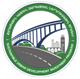 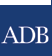 